M E M O R A N D U MTO: 		Education Assessment and Accountability Review Subcommittee FROM: 	Sen. Max Wise and Rep. Brandon Reed, Co-Chairs DATE: 	November 5, 2020 SUBJECT: 	OEA 2021 Study Agenda Pursuant to KRS 7.410, the Education Assessment and Accountability Review Subcommittee (EAARS) shall adopt an annual research agenda for the Office of Education Accountability (OEA). The annual agenda may include studies, research, and investigations considered to be significant by the EAARS. In addition to the two studies below, OEA shall also prepare the annual District Data Profiles, a one-stop source of comprehensive district-level education data, including comparative data for all districts.2021 Approved Study TopicsNontraditional Instruction Program- Beginning in 2011 with the Non-Traditional Instruction (NTI) pilot, Kentucky districts that missed an excessive number of days of school due to weather or other emergencies have had the opportunity to conduct school through virtual or other non-traditional means on days that the district would have normally had to call school off.  Since 2014, all districts have been able to utilize non-traditional instructional days and all districts participated in NTI during the COVID-19 pandemic.  This study will include a thorough examination of the efficacy of the program.  This would include studying its impact on attendance and student performance. Comparisons to similar programs in neighboring states’ programs and approval processes will be included.Support Education Excellence in Kentucky Program – This study will examine how Support Education Excellence in Kentucky (SEEK) and SEEK transportation funding is distributed to districts.  Issues of equitable funding between districts, regions, and rural vs. urban areas will be considered as well as the local contributions that are made from districts.  The study also will include how other states distribute education funding.  SENATE MEMBERSRobert StiversPresident, LRC Co-ChairDavid GivensPresident Pro Tempore Damon ThayerMajority Floor LeaderMorgan McGarveyMinority Floor LeaderJulie Raque AdamsMajority Caucus ChairJohnny Ray TurnerMinority Caucus ChairMike WilsonMajority WhipDennis ParrettMinority Whip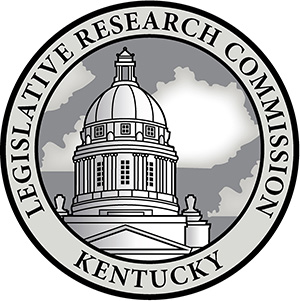 HOUSE MEMBERSDavid W. OsborneSpeaker, LRC Co-ChairDavid MeadeSpeaker Pro TemporeJohn Bam CarneyMajority Floor LeaderJoni L. JenkinsMinority Floor LeaderSuzanne MilesMajority Caucus ChairDerrick GrahamMinority Caucus ChairChad McCoyMajority WhipAngie HattonMinority WhipSENATE MEMBERSRobert StiversPresident, LRC Co-ChairDavid GivensPresident Pro Tempore Damon ThayerMajority Floor LeaderMorgan McGarveyMinority Floor LeaderJulie Raque AdamsMajority Caucus ChairJohnny Ray TurnerMinority Caucus ChairMike WilsonMajority WhipDennis ParrettMinority WhipHOUSE MEMBERSDavid W. OsborneSpeaker, LRC Co-ChairDavid MeadeSpeaker Pro TemporeJohn Bam CarneyMajority Floor LeaderJoni L. JenkinsMinority Floor LeaderSuzanne MilesMajority Caucus ChairDerrick GrahamMinority Caucus ChairChad McCoyMajority WhipAngie HattonMinority WhipSENATE MEMBERSRobert StiversPresident, LRC Co-ChairDavid GivensPresident Pro Tempore Damon ThayerMajority Floor LeaderMorgan McGarveyMinority Floor LeaderJulie Raque AdamsMajority Caucus ChairJohnny Ray TurnerMinority Caucus ChairMike WilsonMajority WhipDennis ParrettMinority WhipLEGISLATIVE RESEARCH COMMISSIONLEGISLATIVE RESEARCH COMMISSIONLEGISLATIVE RESEARCH COMMISSIONLEGISLATIVE RESEARCH COMMISSIONLEGISLATIVE RESEARCH COMMISSIONHOUSE MEMBERSDavid W. OsborneSpeaker, LRC Co-ChairDavid MeadeSpeaker Pro TemporeJohn Bam CarneyMajority Floor LeaderJoni L. JenkinsMinority Floor LeaderSuzanne MilesMajority Caucus ChairDerrick GrahamMinority Caucus ChairChad McCoyMajority WhipAngie HattonMinority WhipSENATE MEMBERSRobert StiversPresident, LRC Co-ChairDavid GivensPresident Pro Tempore Damon ThayerMajority Floor LeaderMorgan McGarveyMinority Floor LeaderJulie Raque AdamsMajority Caucus ChairJohnny Ray TurnerMinority Caucus ChairMike WilsonMajority WhipDennis ParrettMinority WhipState Capitol     700 Capital Avenue     Frankfort KY  40601State Capitol     700 Capital Avenue     Frankfort KY  40601State Capitol     700 Capital Avenue     Frankfort KY  40601State Capitol     700 Capital Avenue     Frankfort KY  40601State Capitol     700 Capital Avenue     Frankfort KY  40601HOUSE MEMBERSDavid W. OsborneSpeaker, LRC Co-ChairDavid MeadeSpeaker Pro TemporeJohn Bam CarneyMajority Floor LeaderJoni L. JenkinsMinority Floor LeaderSuzanne MilesMajority Caucus ChairDerrick GrahamMinority Caucus ChairChad McCoyMajority WhipAngie HattonMinority WhipSENATE MEMBERSRobert StiversPresident, LRC Co-ChairDavid GivensPresident Pro Tempore Damon ThayerMajority Floor LeaderMorgan McGarveyMinority Floor LeaderJulie Raque AdamsMajority Caucus ChairJohnny Ray TurnerMinority Caucus ChairMike WilsonMajority WhipDennis ParrettMinority Whip502-564-8100Capitol Fax 502-564-2922Annex Fax 502-564-6543legislature.ky.govJay D. HartzDirectorHOUSE MEMBERSDavid W. OsborneSpeaker, LRC Co-ChairDavid MeadeSpeaker Pro TemporeJohn Bam CarneyMajority Floor LeaderJoni L. JenkinsMinority Floor LeaderSuzanne MilesMajority Caucus ChairDerrick GrahamMinority Caucus ChairChad McCoyMajority WhipAngie HattonMinority WhipSENATE MEMBERSRobert StiversPresident, LRC Co-ChairDavid GivensPresident Pro Tempore Damon ThayerMajority Floor LeaderMorgan McGarveyMinority Floor LeaderJulie Raque AdamsMajority Caucus ChairJohnny Ray TurnerMinority Caucus ChairMike WilsonMajority WhipDennis ParrettMinority Whip502-564-8100Capitol Fax 502-564-2922Annex Fax 502-564-6543legislature.ky.govJay D. HartzDirectorHOUSE MEMBERSDavid W. OsborneSpeaker, LRC Co-ChairDavid MeadeSpeaker Pro TemporeJohn Bam CarneyMajority Floor LeaderJoni L. JenkinsMinority Floor LeaderSuzanne MilesMajority Caucus ChairDerrick GrahamMinority Caucus ChairChad McCoyMajority WhipAngie HattonMinority WhipSENATE MEMBERSRobert StiversPresident, LRC Co-ChairDavid GivensPresident Pro Tempore Damon ThayerMajority Floor LeaderMorgan McGarveyMinority Floor LeaderJulie Raque AdamsMajority Caucus ChairJohnny Ray TurnerMinority Caucus ChairMike WilsonMajority WhipDennis ParrettMinority Whip502-564-8100Capitol Fax 502-564-2922Annex Fax 502-564-6543legislature.ky.govJay D. HartzDirectorHOUSE MEMBERSDavid W. OsborneSpeaker, LRC Co-ChairDavid MeadeSpeaker Pro TemporeJohn Bam CarneyMajority Floor LeaderJoni L. JenkinsMinority Floor LeaderSuzanne MilesMajority Caucus ChairDerrick GrahamMinority Caucus ChairChad McCoyMajority WhipAngie HattonMinority WhipSENATE MEMBERSRobert StiversPresident, LRC Co-ChairDavid GivensPresident Pro Tempore Damon ThayerMajority Floor LeaderMorgan McGarveyMinority Floor LeaderJulie Raque AdamsMajority Caucus ChairJohnny Ray TurnerMinority Caucus ChairMike WilsonMajority WhipDennis ParrettMinority Whip502-564-8100Capitol Fax 502-564-2922Annex Fax 502-564-6543legislature.ky.govJay D. HartzDirectorHOUSE MEMBERSDavid W. OsborneSpeaker, LRC Co-ChairDavid MeadeSpeaker Pro TemporeJohn Bam CarneyMajority Floor LeaderJoni L. JenkinsMinority Floor LeaderSuzanne MilesMajority Caucus ChairDerrick GrahamMinority Caucus ChairChad McCoyMajority WhipAngie HattonMinority WhipSENATE MEMBERSRobert StiversPresident, LRC Co-ChairDavid GivensPresident Pro Tempore Damon ThayerMajority Floor LeaderMorgan McGarveyMinority Floor LeaderJulie Raque AdamsMajority Caucus ChairJohnny Ray TurnerMinority Caucus ChairMike WilsonMajority WhipDennis ParrettMinority Whip502-564-8100Capitol Fax 502-564-2922Annex Fax 502-564-6543legislature.ky.govJay D. HartzDirectorHOUSE MEMBERSDavid W. OsborneSpeaker, LRC Co-ChairDavid MeadeSpeaker Pro TemporeJohn Bam CarneyMajority Floor LeaderJoni L. JenkinsMinority Floor LeaderSuzanne MilesMajority Caucus ChairDerrick GrahamMinority Caucus ChairChad McCoyMajority WhipAngie HattonMinority Whip